Seasonal Model Checklist			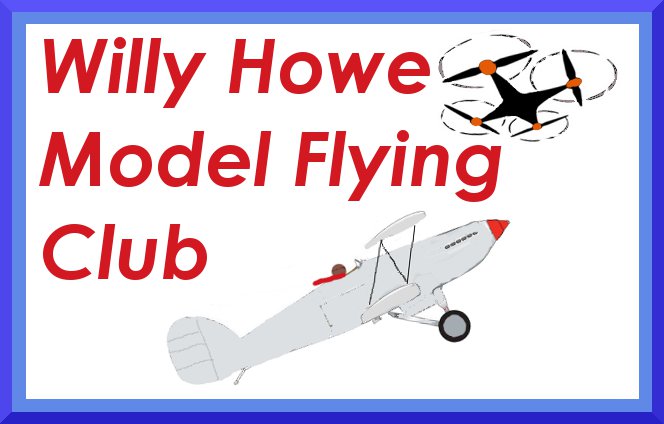 Finish Finish □ Covering Check fabric/covering for loose seams, fraying, tightness, and pulling free from structure. □ Fiberglass Check for cracking, delaminating, and durability. □ Paint Check for chipping, cracking, lifting, and touch up any hanger rash. □ Markings Double check all markings if not painted on model to make sure they are not lifting. Airframe Airframe □ General Structure Check all exposed internal structure elements are secure including servo trays, exposed formers, wing bolt plates, etc. □ Control Surfaces Make sure all control surfaces are tight but not binding, and move within the needed range of motion. □ Hinges/Linkages Verify that hinges are secure and none are broken or worn. Replace if needed. Verify all linkages are secure and not loose or “sloppy”. □ Balance Verify centre of gravity (CG) and lateral balance. □ Operator ID Make sure your current Operator ID is attached to your model, and visible□ Other Make sure all hatches, access panels, and cowl fasteners are secure and not worn/stripped. □ Cowl/Canopy Make sure cowl and canopy are secure and not cracked or working loose. Landing Gear Landing Gear □ General Check general condition of landing gear / retracts for proper operation, clearance, and are secured. □ Wheels Inspect and verify they spin freely and check for tightness of wheel collars/nuts. □ Alignment Verify all wheels track correctly. Fuel System Fuel System □ Fuel Tank Check for leaks and check front screw for tightness. Verify fuel tank is secure in aircraft and that the clunk moves freely. Replace internal lines if necessary. □ Fuel Lines Check for leaks and/or blockage. Replace if necessary. □ Filter/Pump Check for stoppage. Clean or replace if necessary. Engine & Propeller Engine & Propeller □ Mounting Make sure motor / engine is secured to mount, and mount to firewall. □ Muffler Mounted securely and not leaking around exhaust manifold. □ Engine/Motor Verify engine/motor is operating properly and safely. □ Propeller Check for nicks or cracks and check propeller balance before mounting on engine. □ Spinner/Nut Check condition and tightness. Radio / Electrical Radio / Electrical □ Servos Verify all servos are securely mounted to the aircraft, operating properly, not binding, and servo arms secure. □ Receiver Ensure it is mounted securely but protected by foam. Check antenna to ensure it is/they are properly routed and secure. □ Switch(s) Ensure they are functioning properly. Old switches can have worn contacts that lead to power interruption. □ Radio Battery Cycle and check charge level and capacity and replace if necessary.  Check that it is secure.□ Extensions/Leads Check all connectors and wires for fraying or breaks. □ Range Check Range check model at flying field before flying it. □ Flight BatteryCheck battery retention is sound.